         MARINE CORPS LEAGUE and AUXILIARY     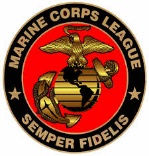 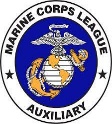 DEPARTMENT OF MISSOURI2022 CONVENTIONFRIDAY – 3 JUNE 20221200 – 1800	Registration				Concourse1200 		Lunch on your own1430 – 1900	Hospitality Room Opens	    	Continental Room1300 – 1430	Training for Detachment Officers	Monte Carlo Room1430 – 1530	By Laws Committee			Breakout Room #21530 – 1600	Nominating Committee		Breakout Room 21530 – 1600	Credentials Committee		Breakout Room 11600 – 1630	Resolutions Committee		Breakout Room 21600 – 1630	Audit & Budget Committee		Breakout Room 11630 – 1700	Commandants Council		Monte Carlo Room	1900		Auction				Detachment 183Hospitality Room will reopen after the Auction, closes at 2300SATURDAY – 4 JUNE 20220600 – 0830	Breakfast on your own0700 – 0830	Registration				Concourse0830 – 0900	Joint Session				Cadillac Room 0900 – 0945	Memorial Service			Rear Parking Lot1000 – 1200	MCL Session				Monte Carlo/Riviera		MCLA Session				Cadillac A1200 – 1300	Lunch						Continental Room1300 – 1500	MCL Sessions Reconvene			Monte Carlo/Riviera1330 – 1400	Flee Scratch					Cadillac A1400 – 1430	MCLA Past Presidents				Cadillac A1500 -		Grand Growl					Monte Carlo/Riviera1530 – 1730	Hospitality Room				Continental Room1800 – 1900	Social Hour (Cash Bar)				Concourse1900 -		Banquet					Cadillac BallroomProper Dress for Banquet; Mess Dress, Red Blazer or Suit and Tie.Hospitality Room reopens after the Banquet, closes at 2300.Agenda is subject to change.